Учимся с Логошей!Уроки мудрой совы.Данной сайт поможет весело и с пользой провести время с ребенком, сформировать у ребенка навыки правильного произношения, научит читать, увеличить словарный запас, развить логическое мышление, зрительную и слуховую память, сообразительность. Сидите дома и учитесь. Успехов Вам!http://www.logozavr.ru/1549/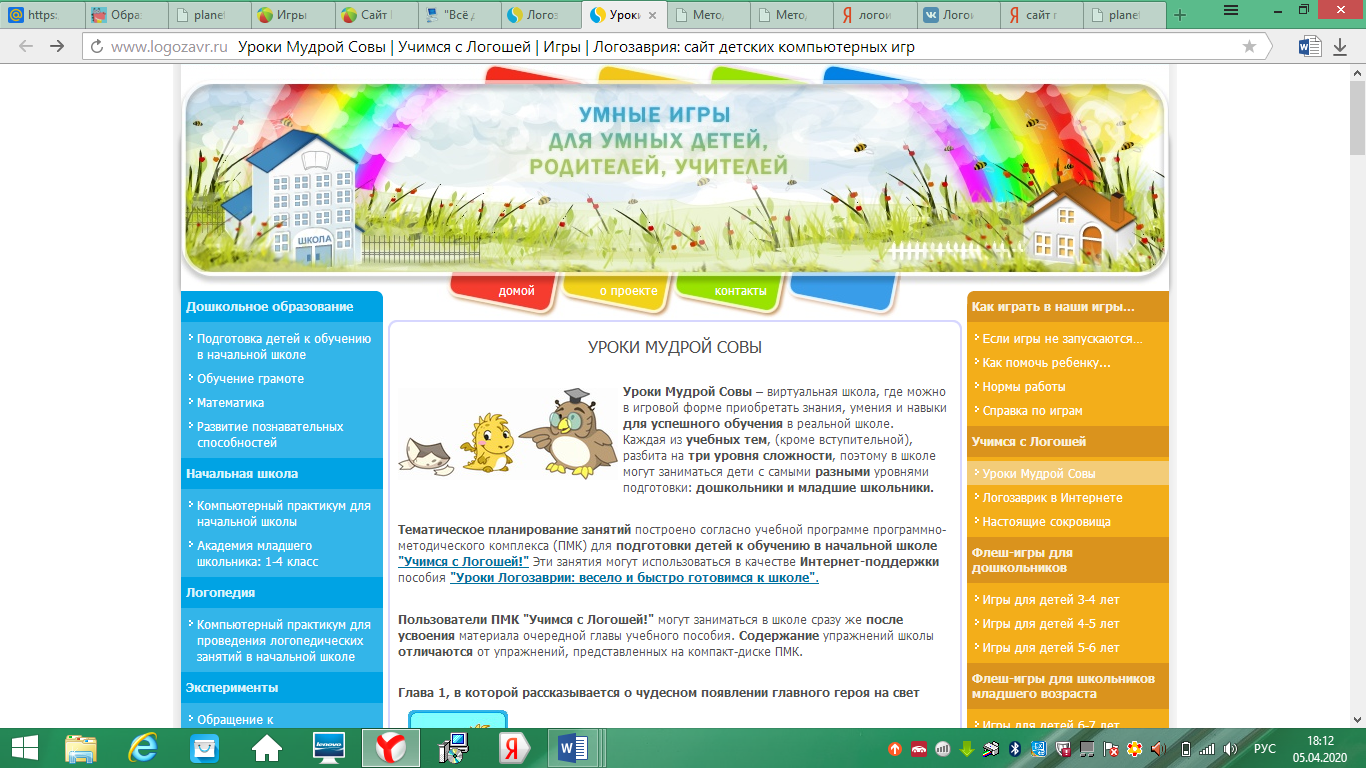 